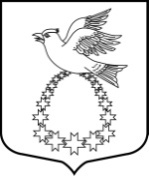 Совет депутатовмуниципального образования«Вистинское сельское поселение»муниципального образования«Кингисеппский муниципальный район»Ленинградской области(третий созыв)РЕШЕНИЕот 31 мая 2017 года №17О внесении изменений в Решение Совета депутатовМО «Вистинское сельское поселение»Кингисеппского муниципального района Ленинградской области от 15.12.2016 года № 46 «О бюджете муниципального образования «Вистинское сельское поселение» Кингисеппского района Ленинградской области на 2017 год»В соответствии с Бюджетным кодексом Российской Федерации и Уставом муниципального образования «Вистинское сельское поселение» Кингисеппского муниципального района Ленинградской области, Совет депутатов МО «Вистинское сельское поселение» МО «Кингисеппский муниципальный район» Ленинградской области РЕШИЛ:Внести  в решение Совета депутатов МО «Вистинское сельское поселение» Кингисеппского муниципального района Ленинградской области от 15.12.2016 года № 46 «О  бюджете муниципального образования «Вистинское сельское поселение» Кингисеппского муниципального района  Ленинградской области на 2017 год» следующие изменения:В пункте 1:а) в абзаце 2 цифры «34 435,5» заменить цифрами «48 330,5».б) в абзаце 3 цифры «41 646,5» заменить цифрами «55 541,5».1.2. В  пункте 16 цифры «11 287,5» заменить цифрами  «11 377,5». Приложение №2 «Прогнозируемые поступления доходов в бюджет муниципального образования «Вистинское сельское поселение» Кингисеппского муниципального района Ленинградской области на 2017 год» изложить в новой редакции: «Приложение № 2 к решению Совета депутатов МО «Вистинское  сельское поселение» Кингисеппского муниципального района Ленинградской области   от 15.12.2016 года № 46(в редакции решения Советадепутатов МО «Вистинскоесельское поселение» от 31 мая 2017 г. №17)    ПРОГНОЗИРУЕМЫЕПоступления доходов в бюджет муниципального образования «Вистинское сельское поселение» Кингисеппского муниципального района Ленинградской области на 2017год.1.4.Дополнить приложением № 6.4. «Изменение распределения бюджетных ассигнований по целевым статьям (муниципальным программам  и непрограммным направлениям деятельности), группам и подгруппам видов расходов классификации расходов бюджетов, по разделам и подразделам классификации расходов бюджета муниципального образования «Вистинское  сельское поселение» муниципального образования «Кингисеппский муниципальный район» Ленинградской области на 2017 год» следующего содержания:«Приложение №6.4 к решению Совета депутатов МО «Вистинское сельское поселение» муниципального образования «Кингисеппский муниципальный район» Ленинградской области                              от 15.12.2016 года № 46ИЗМЕНЕНИЕ РАСПРЕДЕЛЕНИЯ бюджетных ассигнований по целевым статьям (муниципальным программам  и непрограммным направлениям деятельности), группам и подгруппам видов расходов классификации расходов бюджетов, по разделам и подразделам классификации расходов бюджета муниципального образования «Вистинское сельское поселение» муниципального образования «Кингисеппский муниципальный район» Ленинградской области на 2017 год, предусмотренных приложением 6 к решению Совета депутатов муниципального образования «Вистинское сельское поселение» муниципального образования «Кингисеппский муниципальный район» Ленинградской области «О бюджете муниципального образования «Вистинское сельское поселение» муниципального образования «Кингисеппский муниципальный район» Ленинградской области на 2017 год»1.6.  Дополнить приложением № 7.3. «Изменение распределения бюджетных ассигнований по целевым статьям (муниципальным программам  и непрограммным направлениям деятельности), группам и подгруппам видов расходов классификации расходов бюджетов, по разделам и подразделам классификации расходов бюджета муниципального образования «Вистинское сельское поселение» муниципального образования «Кингисеппский муниципальный район» Ленинградской области на 2017 год» следующего содержания:«Приложение № 7.3к решению Совета депутатов МО «Вистинское сельское поселение» муниципального образования «Кингисеппский муниципальный район» Ленинградской области                              от 15.12.2016 года № 46ИЗМЕНЕНИЕ РАСПРЕДЕЛЕНИЯ бюджетных ассигнований по целевым статьям (муниципальным программам  и непрограммным направлениям деятельности), группам и подгруппам видов расходов классификации расходов бюджетов, по разделам и подразделам классификации расходов бюджета муниципального образования «Вистинское сельское поселение» муниципального образования «Кингисеппский муниципальный район» Ленинградской области на 2017 год, предусмотренных приложением 7 к решению Совета депутатов муниципального образования «Вистинское сельское поселение» муниципального образования «Кингисеппский муниципальный район» Ленинградской области «О бюджете муниципального образования «Вистинское сельское поселение» муниципального образования «Кингисеппский муниципальный район» Ленинградской области на 2017 год»1.5. Дополнить приложением 8.4. «Изменение ведомственной структуры расходов бюджета муниципального образования «Вистинское сельское поселение» муниципального образования «Кингисеппский муниципальный район» Ленинградской области на 2017 год» следующего содержания:«Приложение № 8.4к решению Совета депутатов МО «Вистинское сельское поселение» муниципального образования «Кингисеппский муниципальный район» Ленинградской области                              от 15.12.2016 года № 46ИЗМЕНЕНИЕ Ведомственной структуры расходов бюджета муниципального образования «Вистинское сельское поселение» муниципального образования «Кингисеппский муниципальный район» Ленинградской области на 2017 год, предусмотренных приложением 8 к решению Совета депутатов муниципального образования «Вистинское сельское поселение» муниципального образования «Кингисеппский муниципальный район» Ленинградской области  «О бюджете муниципального образования «Вистинское сельское поселение» муниципального образования «Кингисеппский муниципальный район» Ленинградской области на 2017 год»Глава МО «Вистинское сельское поселение»                           Ю.И. Агафонова	 Код бюджетной классификацииКод бюджетной классификацииИсточники доходовСумма (тысяч рублей)11231 00 00000 00 0000 0001 00 00000 00 0000 000НАЛОГОВЫЕ И НЕНАЛОГОВЫЕ ДОХОДЫ47 130,31 01 00000 00 0000 0001 01 00000 00 0000 000НАЛОГИ НА ПРИБЫЛЬ, ДОХОДЫ38 580,01 01 02000 01 0000 1101 01 02000 01 0000 110Налог на доходы физических лиц38 580,01 03 00000 00 0000 0001 03 00000 00 0000 000НАЛОГИ НА ТОВАРЫ (РАБОТЫ, УСЛУГИ), РЕАЛИЗУЕМЫЕ НА ТЕРРИТОРИИ РФ1 921,51 03 02000 01 0000 1101 03 02000 01 0000 110Акцизы по подакцизным товарам (продукции), производимым на территории Российской Федерации1 921,51 06 00000 00 0000 0001 06 00000 00 0000 000НАЛОГ НА ИМУЩЕСТВО6 102,01 06 01000 00 0000 1101 06 01000 00 0000 110Налог на имущество физических лиц108,01 06 06000 00 0000 1101 06 06000 00 0000 110Земельный налог5 994,01 08 00000 00 0000 0001 08 00000 00 0000 000ГОСУДАРСТВЕННАЯ ПОШЛИНА24,51 08 04000 01 0000 110 1 08 04000 01 0000 110 Государственная пошлина за совершение нотариальных действий (за исключением действий, совершаемых консульскими учреждениями Российской Федерации)24,51 11 00000 00 0000 0001 11 00000 00 0000 000ДОХОДЫ ОТ ИСПОЛЬЗОВАНИЯ ИМУЩЕСТВА, НАХОДЯЩЕГОСЯ В МУНИЦИПАЛЬНОЙ СОБСТВЕННОСТИ422,31 11 05000 00 0000 120 1 11 05000 00 0000 120 Доходы, получаемые в виде арендной либо иной платы за передачу в безвозмездное пользование государственного и муниципального имущества (за исключением  имущества бюджетных и автономных учреждений, а также имущества государтсвенных  и муниципальных унитарных  предприятий, в том числе казенных)422,31 13 00000 00 0000 0001 13 00000 00 0000 000ДОХОДЫ ОТ ОКАЗАНИЯ ПЛАТНЫХ УСЛУГ (РАБОТ) И КОМПЕНСАЦИИ ЗАТРАТ ГОСУДАРСТВА80,01 13 01000 00 0000 1301 13 01000 00 0000 130Доходы от оказания платных услуг (работ)80,02 00 00000 00 0000 0002 00 00000 00 0000 000БЕЗВОЗМЕЗДНЫЕ ПОСТУПЛЕНИЯ1 200,22 02 00000 00 0000 1512 02 00000 00 0000 151Безвозмездные поступления  от других бюджетов бюджетной системы Российской Федерации1 200,2ВСЕГО ДОХОДОВ:ВСЕГО ДОХОДОВ:48 330,5НаименованиеЦСРВРРзПРСумма (тысяч рублей)НаименованиеЦСРВРРзПРСумма (тысяч рублей)Всего13 895,0Муниципальная программа муниципального образования "Вистинском сельское поселение" "Развитие жилищно-коммунального хозяйства МО "Вистинского сельского поселения на 2017 - 2019 годы"42 0 00 0000013 660,0Подпрограмма «Развитие коммунального хозяйства муниципального образования «Вистинское сельское поселение»42 2 00 0000013 660,0Основное мероприятие "Мероприятия в области коммунального хозяйства муниципального образования"42 2 01 0000013 660,0Содержание, обслуживание, капитальный и текущий ремонт объектов коммунального хозяйства42 2 01 8017013 660,0Содержание, обслуживание, капитальный и текущий ремонт объектов коммунального хозяйства (Иные закупки товаров, работ и услуг для обеспечения государственных (муниципальных) нужд)42 2 01 80170240050213 660,0Муниципальная программа муниципального образования "Вистинское сельское поселение" "Развитие культуры и спорта в Вистинском сельском поселении"45 0 00 00000235,0Подпрограмма "Развитие культуры"45 1 00 00000235,0Основное мероприятие "Обеспечение деятельности учреждений культуры"45 1 01 00000235,0Организация и проведение мероприятий в сфере культуры45 1 01 80260235,0Организация и проведение мероприятий в сфере культуры (Иные закупки товаров, работ и услуг для обеспечения государственных (муниципальных) нужд)45 1 01 802602400801235,0Муниципальная программа муниципального образования "Вистинское сельское поселение" "Благоустройство территории в Вистинском сельском поселении"49 0 00 00000-90,0Подпрограмма "Обеспечение и повышение комфортности условий проживания граждан"49 1 00 00000-90,0Основное мероприятие "Благоустройство населённых пунктов, расположенных на территории муниципального образования"49 1 01 00000-90,0Озеленение территории муниципального образования49 1 01 80200110,0Озеленение территории муниципального образования (Иные закупки товаров, работ и услуг для обеспечения государственных (муниципальных) нужд)49 1 01 802002400503110,0Содержание, поддержание и улучшение санитарного и эстетического состояния территории муниципального образования49 1 01 80210-200,0Содержание, поддержание и улучшение санитарного и эстетического состояния территории муниципального образования (Расходы на выплаты персоналу казенных учреждений)49 1 01 802101100505-130,2Содержание, поддержание и улучшение санитарного и эстетического состояния территории муниципального образования (Иные закупки товаров, работ и услуг для обеспечения государственных (муниципальных) нужд)49 1 01 802102400503-200,0Содержание, поддержание и улучшение санитарного и эстетического состояния территории муниципального образования (Иные закупки товаров, работ и услуг для обеспечения государственных (муниципальных) нужд)49 1 01 802102400505130,2Обеспечение деятельности органов местного самоуправления86 0 00 0000090,0Обеспечение деятельности аппаратов органов местного самоуправления86 4 00 0000090,0Непрограммные расходы86 4 01 0000090,0Исполнение функций органов местного самоуправления86 4 01 0012090,0Исполнение функций органов местного самоуправления (Иные закупки товаров, работ и услуг для обеспечения государственных (муниципальных) нужд)86 4 01 00120240010490,0НаименованиеРзПРСумма (тыс.рублей)НаименованиеРзПРСумма (тыс.рублей)Всего13 895,0ОБЩЕГОСУДАРСТВЕННЫЕ ВОПРОСЫ010090,0Функционирование Правительства Российской Федерации, высших исполнительных органов государственной власти субъектов Российской Федерации, местных администраций010490,0ЖИЛИЩНО-КОММУНАЛЬНОЕ ХОЗЯЙСТВО050013 570,0Коммунальное хозяйство050213 660,0Благоустройство0503-90,0КУЛЬТУРА, КИНЕМАТОГРАФИЯ0800235,0Культура0801235,0НаименованиеГРБСРзПРЦСРВРСумма  (тыс.руб)НаименованиеГРБСРзПРЦСРВРСумма  (тыс.руб)Всего13 895,0АДМИНИСТРАЦИЯ МО ВИСТИНСКОЕ С/П90513 895,0ОБЩЕГОСУДАРСТВЕННЫЕ ВОПРОСЫ905010090,0Функционирование Правительства Российской Федерации, высших исполнительных органов государственной власти субъектов Российской Федерации, местных администраций905010490,0Обеспечение деятельности органов местного самоуправления905010486 0 00 0000090,0Обеспечение деятельности аппаратов органов местного самоуправления905010486 4 00 0000090,0Непрограммные расходы905010486 4 01 0000090,0Исполнение функций органов местного самоуправления905010486 4 01 0012090,0Исполнение функций органов местного самоуправления (Иные закупки товаров, работ и услуг для обеспечения государственных (муниципальных) нужд)905010486 4 01 0012024090,0ЖИЛИЩНО-КОММУНАЛЬНОЕ ХОЗЯЙСТВО905050013 570,0Коммунальное хозяйство905050213 660,0Муниципальная программа муниципального образования "Вистинском сельское поселение" "Развитие жилищно-коммунального хозяйства МО "Вистинского сельского поселения на 2017 - 2019 годы"905050242 0 00 0000013 660,0Подпрограмма «Развитие коммунального хозяйства муниципального образования «Вистинское сельское поселение»905050242 2 00 0000013 660,0Основное мероприятие "Мероприятия в области коммунального хозяйства муниципального образования"905050242 2 01 0000013 660,0Содержание, обслуживание, капитальный и текущий ремонт объектов коммунального хозяйства905050242 2 01 8017013 660,0Содержание, обслуживание, капитальный и текущий ремонт объектов коммунального хозяйства (Иные закупки товаров, работ и услуг для обеспечения государственных (муниципальных) нужд)905050242 2 01 8017024013 660,0Благоустройство9050503-90,0Муниципальная программа муниципального образования "Вистинское сельское поселение" "Благоустройство территории в Вистинском сельском поселении"905050349 0 00 00000-90,0Подпрограмма "Обеспечение и повышение комфортности условий проживания граждан"905050349 1 00 00000-90,0Основное мероприятие "Благоустройство населённых пунктов, расположенных на территории муниципального образования"905050349 1 01 00000-90,0Озеленение территории муниципального образования905050349 1 01 80200110,0Озеленение территории муниципального образования (Иные закупки товаров, работ и услуг для обеспечения государственных (муниципальных) нужд)905050349 1 01 80200240110,0Содержание, поддержание и улучшение санитарного и эстетического состояния территории муниципального образования905050349 1 01 80210-200,0Содержание, поддержание и улучшение санитарного и эстетического состояния территории муниципального образования (Иные закупки товаров, работ и услуг для обеспечения государственных (муниципальных) нужд)905050349 1 01 80210240-200,0Другие вопросы в области жилищно-коммунального хозяйства90505050,0Муниципальная программа муниципального образования "Вистинское сельское поселение" "Благоустройство территории в Вистинском сельском поселении"905050549 0 00 000000,0Подпрограмма "Обеспечение и повышение комфортности условий проживания граждан"905050549 1 00 000000,0Основное мероприятие "Благоустройство населённых пунктов, расположенных на территории муниципального образования"905050549 1 01 000000,0Содержание, поддержание и улучшение санитарного и эстетического состояния территории муниципального образования905050549 1 01 802100,0Содержание, поддержание и улучшение санитарного и эстетического состояния территории муниципального образования (Расходы на выплаты персоналу казенных учреждений)905050549 1 01 80210110-130,2Содержание, поддержание и улучшение санитарного и эстетического состояния территории муниципального образования (Иные закупки товаров, работ и услуг для обеспечения государственных (муниципальных) нужд)905050549 1 01 80210240130,2КУЛЬТУРА, КИНЕМАТОГРАФИЯ9050800235,0Культура9050801235,0Муниципальная программа муниципального образования "Вистинское сельское поселение" "Развитие культуры и спорта в Вистинском сельском поселении"905080145 0 00 00000235,0Подпрограмма "Развитие культуры"905080145 1 00 00000235,0Основное мероприятие "Обеспечение деятельности учреждений культуры"905080145 1 01 00000235,0Организация и проведение мероприятий в сфере культуры905080145 1 01 80260235,0Организация и проведение мероприятий в сфере культуры (Иные закупки товаров, работ и услуг для обеспечения государственных (муниципальных) нужд)905080145 1 01 80260240235,0